Adventures of a Reckless AmateurSverre AarsethCopyright © 2014 Sverre AarsethAll rights reserved, including the right to reproduce this book, or portions thereof in any form. No part of this text may be reproduced, transmitted, downloaded, decompiled, reverse engineered, or stored, in any form or introduced into any information storage and retrieval system, in any form or by any means, whether electronic or mechanical without the express written permission of the author.ISBN: tbaPublishNation, Londonwww.publishnation.co.uk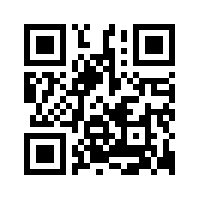 PrefaceThe more active stage of my life started almost precisely at age 40 which is typically opposite to the great majority when physical exertion is concerned. Up to that time I had been heavily involved in the non-physical challenge posed by correspondence chess by letter as well as being absorbed in scientific research, particularly the development of complicated N-body codes. Although I had been used to skiing and roaming in nature from an early age, my simple life in the countryside did not give much chance for acquiring technical outdoor skills. However, spending my childhood on an idyllic small island (pop 50) provided many opportunities for adventures. Based on ignorance of the dangers involved, it seemed natural to invite excitement and adopt a reckless attitude. My approach to expeditions also favoured an independent style as an amateur, hence the title of this personal volume.  As a dynamical astronomer by profession and even having worked in the subject of planetary formation, I am acutely aware of inhabiting an actual planet. From this point of view, the step to explore planet Earth was a logical one, including both its wonderful wildlife and raw nature itself. In this quest, the diversity of our planet was sampled by visiting all the seven continents. To have had this opportunity has been a privilege.  I had close calls near the beginning and end of my mountaineering career and these events could so easily have terminated my existence. Hence the ability to pen the following chapters is largely down to luck which, after many escapades, is now taken for granted. Along the way, I was influenced by many interactions which shaped my world line.  The variety of unusual experiences gives me an opportunity to present a permanent record for others to share. The whole draft was written during two summer months while living undisturbed in the self-built family cabin at beautiful Lake Reinunga in the Norwegian mountains. This backdrop provided ideal conditions for the task of recording the true story based on a number of expedition notebooks and reports. Each chapter is presented in strict sequential order and is devoted to a particular trip, either as part of a group or alone. A number of the shorter climbs listed in Table 1 are not discussed in the text and are therefore summarized in the Appendix for completeness. In addition, there were other safaris to East Africa relating to mountain gorillas and rhinos who are especially close to my heart. Hopefully, the contents of this eBook is not controversial or contentious and I take full responsibility for all factual statements. These short chapters are written in the hope of inspiring others to experience real nature in its many forms as a counter to the prevailing  trends of engaging in virtual reality. In this shrinking world, it is increasingly difficult to get away from stressful activities where instant communication is given high priority and consumes an increasing fraction of our time. We are evolving in a direction where being alone must be avoided as much as possible. Yet, the journey called life takes on added meaning when we confront our insignificant existence with the uncorrupted natural world. In acknowledgement I thank Amanda Smith for creating the useful map sketches as well as the cover and my long-suffering wife, Patricia, for a careful reading of the draft. Cambridge, July 2014Sverre Aarseth ContentsPreface1.  Kilimanjaro 1976					12.  Erciyes 1977						83.  Atlas Mountains 1977				134.  Sabalan 1978					165.  Mt Blanc 1979					236.  Chimborazo, Cotopaxi, Galapagos 1980		277.  Nun 1981						368.  McKinley 1982					449.  Huayna Potosi & Ancohuma 1983			5110. Aconcagua 1984					6011. Tibet 1984						6812. Changtse (Everest North) 1984			7413. Luangwa Valley 1985				7914. Okavango 1985					8915. Easter Island 1987					10016. Torres del Paine & Ushuaia 1987			10517. Antartica 1988					11018. Ranthambore 1990					11619. New Zealand & Australia 1990			12220. Ojos del Salado 1991				13021. Greenland 1992					13922. Orizaba 1993					14823. Atacama 1993					15324. Pissis 1994						15925. Hardangervidda 1997				17226. Namibia & Botswana 1998				17827. Llullaillaco 1998					18328. Franklin River & Western Arthurs 2000		18929. Tupungato & Mercedario 2003			19630. Aragat & Ararat 2004				20331. Kanha & Kaziranga 2005				21632. Atacama 2007					22233. Antofalla 2008					23134. Sumatra 2011					238Appendix						245Table1							252Table2							255